ADMISSION POLICY AND APPLICATION FORM 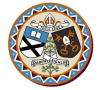 A copy of the school’s Admission Policy and the Application Form for Admission for Scoil Bhríde  is available as follows: – PART 1 -ADMISSIONS TO THE 2024/25 SCHOOL YEAR Application and Decision Dates for admission to 2024/25 The following are the dates applicable for admission to Junior Infants Note: Any applications submitted after this date are welcome. The school will consider and issue decisions on late applications in accordance with the school’s  Admission Policy. Failure to accept an offer within the prescribed period above may result in the offer being  withdrawn Scoil Bhríde does not have a Special Class PART 2 -ADMISSIONS TO THE 2023/2024 SCHOOL YEARIn respect of the 2023/2024 school year, the total number of applications for admission  received by the school was ___49__________To download at: https://www.scoilbhrideathgarvan.com/ or  https://newbridgeparish.ie/primary On request: By emailing emerstuddert@scoilbhrideathgarvan.com or writing to Scoil Bhríde,  Athgarvan, The Curragh, Co Kildare.The school will commence accepting applications for admission on 08/01/2024The school shall cease accepting applications for admission on 29/01/2024The date by which applicants will be notified of the decision on their  application is 13/02/2024The period within which applicants must confirm acceptance of an offer of  admission is27/02/2024The number of places being made available in junior infants 26Breakdown of places allocated for the 23/24 school year:Breakdown of places allocated for the 23/24 school year:Number of places available: 25Number of applications received: 49Number of Offers made and accepted    25Total number of offers made 28Number of names placed on waiting list for  the school year concerned. 21